AP United States Government2018 - 2019 Unit 2 Calendar: Political Beliefs and Behavior  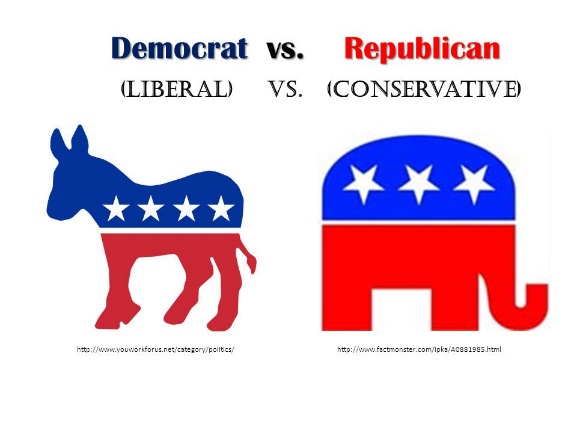 DateAssignments DueAssessmentsIn-ClassHomework/Reading AssignmentMonday9/10Chapter 6.1Read and Complete Ch. 6.1Tuesday9/11Chapter 6.2Yertle to TurtleRead and Complete Ch. 6.2Wednesday9/12Finish Chapter 6.2Read and Complete Ch. 6.3Thursday9/13Chapter 6.3Polling & Literary Digest PollsRead and Complete Ch. 6.4Friday9/14Chapter 6.4 What are your Political ViewsRead and Complete Ch. 6.5Monday9/17Chapter 6 Outline DueChapter 6.5Voter ParticipationFinish Chapter 6 OutlineTuesday9/18Chapter 7.1 & 7.2Why is the Media Important/Obama on Letterman Read & Complete Ch. 7.1 & 7.2Wednesday9/19Kennedy v. Nixon DebatePractice FRQHow do you like you news – Hard or Soft?Thursday9/20Chapter 7.3 & 7.4Bias in the MediaRead & Complete Ch. 7.3 & 7.4Friday9/21Chapter 7.5 & 7.6Agenda SettingRead & Complete Ch. 7.5 & 7.6Monday*9/24Ch. 6 & 7 QuizCh. 7 Outline DueChapter 8.1The Downs ModelRead and Complete Ch. 8.1 & 8.2Tuesday9/25Chapter 8.2 & 8.3Read and Complete Ch. 8.3 & 8.4Wednesday9/26Chapter 8.4Read and Complete Ch.8.5Thursday9/27Chapter 8.5Party Era’sRead and Complete Ch.8.6 & 8.7Friday9/28Chapters 8.6 & 8.73rd Parties and BarriersStudy!Monday10/1FLEX DAYStudy!Tuesday10/2How do you like your news?REVIEW Study!Wednesday10/3Unit 2 Exam (FRQ)Study!Thursday10/4Chapter 8 & Binder CheckUnit 2 Exam (MC)Read and Complete Ch. 9.1Friday10/5No School – Teacher Workday